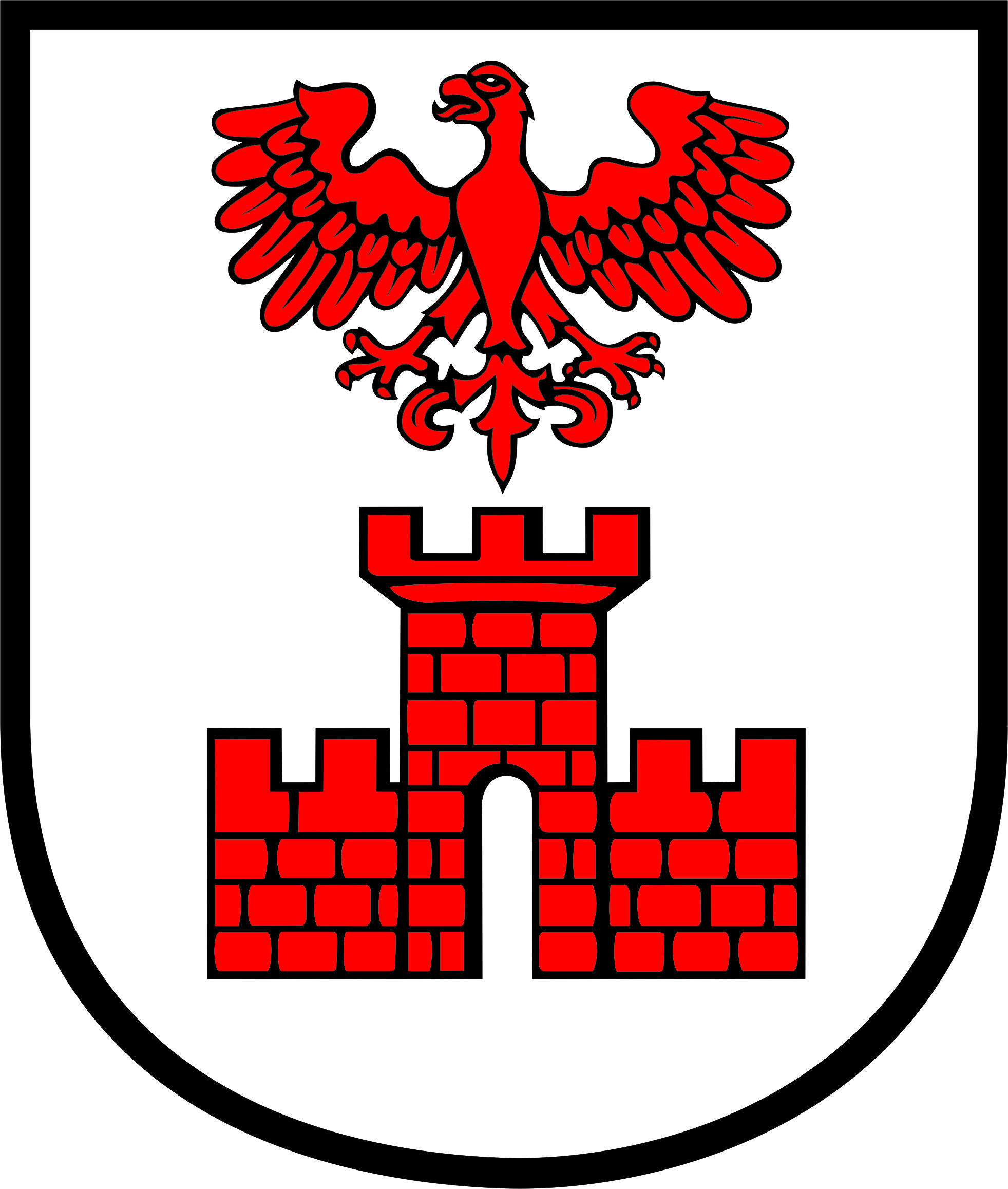 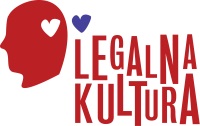 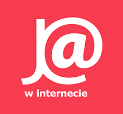 Załącznik nr 1 – Wzór Formularza Oferty FORMULARZ  OFERTOWYDostawa sprzętu komputerowego oraz sprzętu biurowegoZAMAWIAJĄCY:Gmina Miejska Świdwin Plac Konstytucji 3 Maja 1 78-300 Świdwin WYKONAWCA:Niniejsza oferta zostaje złożona przez						OSOBA UPRAWNIONA DO KONTAKTÓW: 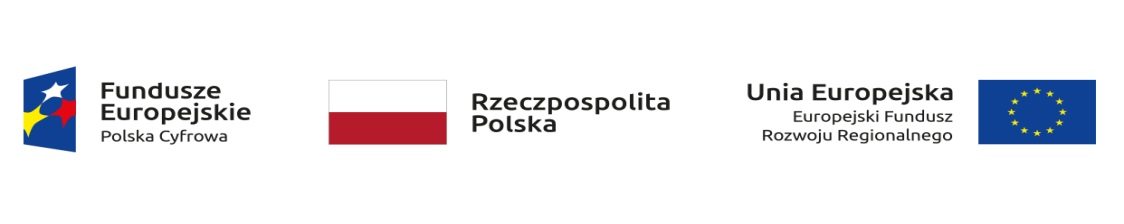 I. Ja (my) niżej podpisany(i) oświadczam(y), że:zapoznałem się z treścią zapytania ofertowego dla niniejszego zamówienia,gwarantuję wykonanie całości niniejszego zamówienia zgodnie z treścią: zapytania ofertowego, wyjaśnień do zapytania ofertowego oraz jego modyfikacji, całkowita cena  mojej (naszej) oferty za realizację niniejszego zamówienia  wynosi:.............................................. PLN (słownie: ................................................................),w tym uwzględniono należny podatek VAT w wysokości ................... PLN, w tym :Cena jednostkowa brutto komputera - _________________ PLN Cena jednostkowa brutto niszczarki biurowej - _______________ PLNCena jednostkowa brutto urządzenia wielofunkcyjnego - ____________ PLNPodana cena obejmuje wszystkie koszty niezbędne do należytego wykonania zamówienia, zamierzam(y) powierzyć następującym podwykonawcom następujące części zamówienia:nazwa (firma) podwykonawcy .....................................................................................................................................................................................................................................................................................................………………………………..………………………………………………………………………..................................................................................................................................................Zakres prac: …………………………………………………….……………………………………………………...................................................................................................................................................uważamy się za związanych niniejszą ofertą na czas 30 dni od terminu składania ofert,akceptuję(emy) bez zastrzeżeń wzór umowy,w przypadku uznania mojej (naszej) oferty za najkorzystniejszą umowę zobowiązuję(emy) się zawrzeć w miejscu i terminie jakie zostaną wskazane przez Zamawiającego.składam(y) niniejszą ofertę we własnym imieniu / jako Wykonawcy wspólnie ubiegający się o udzielenie zamówienia*,  nie uczestniczę(ymy) jako Wykonawca w jakiejkolwiek innej ofercie złożonej w celu udzielenia niniejszego zamówienia.Oświadczam(y), że oferta nie zawiera / zawiera* informacji stanowiących tajemnicę przedsiębiorstwa w rozumieniu przepisów o zwalczaniu nieuczciwej konkurencji.Informacje stanowiące tajemnicę przedsiębiorstwa zawarte są w następujących dokumentach:* niepotrzebne skreślićPodpis(y)l.p.Nazwa(y) Wykonawcy(ów)Adres(y) Wykonawcy(ów)Imię i nazwiskoAdresNr telefonuNr faksuAdres e-maillp.Oznaczenie rodzaju (nazwy) informacjiStrony w ofercie (wyrażone cyfrą) Strony w ofercie (wyrażone cyfrą) lp.Oznaczenie rodzaju (nazwy) informacjioddoLp.Nazwa(y) Wykonawcy(ów)Nazwisko i imięOsoby (osób) upoważnionej(ych) do podpisania niniejszej oferty w imieniu Wykonawcy(ów)Podpis(y) osoby(osób) upoważnionej(ych) do podpisania niniejszej oferty w imieniu Wykonawcy(ów)Pieczęć(cie) Wykonawcy(ów)Miejscowośći  data1